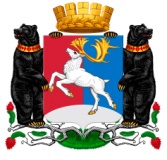 Камчатский крайАдминистрация городского округа «поселок Палана»ПОСТАНОВЛЕНИЕ01.09.2021  № 204 О Порядке организации и проведении голосования жителей по отбору поступивших в Администрацию городского округа «поселок Палана» проектов, предлагаемых к реализации на территории городского округа «поселок Палана» Руководствуясь статьей 33, пунктом 25 части 1 статьи 16 Федерального закона от 06.10.2003 № 131-ФЗ «Об общих принципах организации местного самоуправления в Российской Федерации», Уставом городского округа «поселок Палана»,АДМИНИСТРАЦИЯ ПОСТАНОВЛЯЕТ:1. Утвердить:1.1. Порядок организации и проведения голосования по отбору поступивших в Администрацию городского округа «поселок Палана» проектов, предлагаемых к реализации на территории городского округа «поселок Палана», согласно приложению 1 к настоящему постановлению.1.2. Утвердить форму Списка граждан, принявших участие в голосовании по отбору поступивших в Администрацию городского округа «поселок Палана» проектов, предлагаемых к реализации на территории городского округа «поселок Палана», согласно приложению 2 к настоящему постановлению.2. Отделу правовой организационно-кадровой работы Администрации городского округа «поселок Палана» обнародовать настоящее постановление в соответствии с порядком, установленным Уставом городского округа «поселок Палана», и разместить на официальном сайте Администрации городского округа «поселок Палана» в информационно-телекоммуникационной сети «Интернет».3. Настоящее постановление вступает в силу после дня его официального опубликования.4. Контроль за исполнением настоящего постановления возложить на заместителя Главы Администрации городского округа «поселок Палана».Приложение 1 к постановлению Администрации городского округа «поселок Палана» от 01.09.2021 № 204Порядок организации и проведения голосования по отбору поступивших в Администрацию городского округа «поселок Палана» проектов, предлагаемых к реализации на территории городского округа «поселок Палана»1.1. Настоящий Порядок устанавливает процедуру организации и проведения голосования жителей по отбору поступивших в Администрацию городского округа «поселок Палана» проектов, предлагаемых к реализации на территории городского округа «поселок Палана» (далее соответственно – голосование, проект).1.2. В голосовании могут принимать участие граждане Российской Федерации, достигшие 16-летнего возраста и проживающие на территории городского округа «поселок Палана». Каждый житель, участвующий в голосовании, имеет один голос.1.3. Голосование проводится в форме голосования на счетных участках, определенных Администрацией городского округа «поселок Палана» (далее – администрация).1.4. Проведение голосования и подсчет голосов на счетных участках осуществляют счетные комиссии, состав которых утверждается правовым актом Администрации и не может составлять менее трех человек. 1.5. Голосование на территории городского округа «поселок Палана» назначается правовым актом администрации, который должен содержать:1) дату (или период) и время проведения голосования;2) состав общественной комиссии, адрес местонахождения и контактные телефоны;3) количество и адреса счетных участков для проведения голосования, контактные телефоны;4) состав счетных комиссий;5) перечень проектов, предлагаемых для голосования;6) иные сведения, необходимые для проведения голосования.1.6. Перечень проектов, предлагаемых для голосования, определяется администрацией на основании проектов, поступивших в администрацию от граждан, проживающих на территории городского округа «поселок Палана». В случае, если на голосование выносится один проект, проводится голосование о его поддержке (не поддержке) жителями городского округа «поселок Палана».1.7. Администрация обеспечивает:1) подготовку помещений счетных участков, в том числе оборудование их урнами для голосования, размещение информационных плакатов;2) изготовление бюллетеней для проведения голосования на территории городского округа «поселок Палана» по отбору проектов, подлежащих реализации в год, следующий за годом проведения такого голосования, по форме согласно приложению 1 и бюллетеней для проведения голосования на территории городского округа «поселок Палана» по поддержке проекта, подлежащего реализации в год, следующий за годом проведения такого голосования, по форме согласно приложению 2 к настоящему Порядку (далее – бюллетень);3) хранение документации, связанной с проведением голосования, переданной в администрацию счетной комиссией.1.8. Правовой акт Администрации о назначении голосования подлежит опубликованию (обнародованию) в порядке, установленном для официального опубликования (обнародования) муниципальных правовых актов, и размещению на официальном сайте Администрации городского округа «поселок Палана» в информационно-телекоммуникационной сети "Интернет" не менее чем за 5 (пять) календарных дней до дня проведения голосования (до первого дня голосования).2. Создание и функции общественной комиссии при подготовке и проведении голосования2.1. В целях осуществления общественного контроля при подготовке и проведении голосования администрацией создается общественная комиссия, состоящая из представителей органов местного самоуправления, общественных организаций и иных лиц (далее - общественная комиссия).Состав общественной комиссии утверждается правовым актом администрации.2.2. Общественная комиссия выполняет следующие функции:1) осуществляет общественный контроль за подготовкой, организацией и проведением голосования на территории городского округа «поселок Палана»;2) информирует жителей о проектах, вынесенных на голосование, об адресах счетных участков;3) ведет разъяснительную и информационную работу по вопросам голосования;4) осуществляет общественный контроль за соблюдением порядка проведения голосования, в том числе за работой счетных комиссий, порядком проведения голосования на счетных участках;5) рассматривает жалобы (обращения) граждан по вопросам, связанным с проведением голосования; 6) осуществляет иные полномочия, связанные с проведением голосования.3. Порядок проведения голосования на счетных участкахи обработка его итогов3.1. Члены счетных комиссий составляют список граждан, принявших участие в голосовании по отбору поступивших в Администрацию городского округа «поселок Палана» проектов, предлагаемых к реализации на территории городского округа «поселок Палана» (далее – список граждан), по форме согласно приложению 2 к настоящему постановлению.3.2. Голосование на счетных участках проводится путем заполнения бюллетеней. Для получения бюллетеня участник голосования предъявляет паспорт гражданина Российской Федерации или иной документ, удостоверяющий личность, и ставит подпись в списке граждан за получение бюллетеня, а также расписывается в подтверждении согласия на обработку его персональных данных.3.3. В случае, если на голосование выносится два и более проекта, участник голосования заполняет бюллетень, проставляя любой знак в квадрате напротив проекта, за который он отдает свой голос. В случае, если на голосование выносится одни проект, в соответствии с абзацем вторым части 1.6 настоящего Порядка, участник голосования проставляет любой знак в квадратах, расположенных справа от наименования проекта, за который он отдает свой голос.После заполнения бюллетеня участник голосования опускает его в урну для голосования.3.4. Для проведения голосования в течение нескольких дней и обеспечения сохранности бюллетеней используются стационарные и переносные ящики для голосования, а также сейф-пакеты.Каждый день голосования, за исключением последнего, бюллетени из каждого переносного ящика для голосования перемещаются в отдельный сейф-пакет, который запечатывается липкой лентой в присутствии членов комиссии, проводивших голосование, членов общественной комиссии (в случае их присутствия на участке) и помещается в сейф или специально оборудованное место в помещении счетной комиссии.   3.5. По истечении периода проведения голосования на счетном участке председатель счетной комиссии объявляет о завершении голосования и счетная комиссия приступает к подсчету голосов участников голосования.3.6. Подсчет голосов участников голосования осуществляется открыто и гласно и начинается сразу после окончания голосования.3.7. Неиспользованные бюллетени погашаются путем отрезания нижнего левого угла. Количество неиспользованных бюллетеней фиксируется в итоговом протоколе счетной комиссии. 3.8. Недействительные бюллетени подсчитываются и суммируются отдельно и при подсчете голосов не учитываются.3.9. Недействительным считается бюллетень в следующих случаях:1) бюллетень по форме согласно приложению 1 к настоящему Порядку не содержит знака в квадратах, расположенных справа от наименований инициативных проектов либо знак проставлен более чем в одном квадрате; 2) бюллетень по форме согласно приложению 2 к настоящему Порядку не содержит знака в квадратах "Поддерживаю" или "Не поддерживаю", расположенных справа от наименования инициативного проекта, либо знак проставлен более чем в одном квадрате. 3.10. В случае возникновения сомнений в определении волеизъявления участника голосования счетная комиссия принимает решение о действительности каждого вызвавшего сомнение бюллетеня путем голосования, при этом на оборотной стороне бюллетеня указываются причины признания его действительным или недействительным. 3.11. После проведения всех необходимых действий и подсчетов счетная комиссия подводит итоги голосования на счетном участке, которые фиксируются в итоговом протоколе счетной комиссии по форме согласно приложению 3 к настоящему Порядку. 3.12. Итоговый протокол счетной комиссии подписывается всеми присутствующими членами счетной комиссии и представляется председателем счетной комиссии на следующий день после дня проведения голосования (или последнего дня голосования) в администрацию.3.13. Победителем конкурсного отбора признается проект, набравший наибольшее число голосов жителей городского округа «поселок Палана», принявших участие в голосовании.В случае, если, в соответствии с абзацем вторым части 1.6 настоящего Порядка на голосование вынесен одни проект, данный проект считается поддержанным жителями городского округа «поселок Палана», если за него проголосовало не менее 50% от числа граждан, принявших участие в голосовании. 3.14. Сведения об окончательных результатах голосования, проведенного на территории муниципального образования (его части), подлежат официальному опубликованию (обнародованию) в порядке, установленном для официального опубликования (обнародования) муниципальных правовых актов, и размещаются на официальной сайте муниципального образования в информационно-телекоммуникационной сети "Интернет".Приложение 1к порядку организации и проведения голосования по отбору поступивших в Администрацию городского округа «поселок Палана» проектов, предлагаемых к реализации на территории городского округа «поселок Палана»БЮЛЛЕТЕНЬДЛЯ ПРОВЕДЕНИЯ ГОЛОСОВАНИЯНА ТЕРРИТОРИИ ГОРОДСКОГО ОКРУГА «ПОСЕЛОК ПАЛАНА»ПО ОТБОРУ ПРОЕКТОВ, ПОДЛЕЖАЩИХРЕАЛИЗАЦИИ В ГОД, СЛЕДУЮЩИЙ ЗА ГОДОМПРОВЕДЕНИЯ ТАКОГО ГОЛОСОВАНИЯПриложение 2к порядку организации и проведения голосования по отбору поступивших в Администрацию городского округа «поселок Палана» проектов, предлагаемых к реализации на территории городского округа «поселок Палана»БЮЛЛЕТЕНЬДЛЯ ПРОВЕДЕНИЯ ГОЛОСОВАНИЯНА ТЕРРИТОРИИ ГОРОДСКОГО ОКРУГА «ПОСЕЛОК ПАЛАНА»ПО ПОДДЕРЖКЕ ПРОЕКТА, ПОДЛЕЖАЩЕГОРЕАЛИЗАЦИИ В ГОД, СЛЕДУЮЩИЙ ЗА ГОДОМПРОВЕДЕНИЯ ТАКОГО ГОЛОСОВАНИЯПриложение 3к порядку организации и проведения голосования по отбору поступивших в Администрацию городского округа «поселок Палана» проектов, предлагаемых к реализации на территории городского округа «поселок Палана»ИТОГОВЫЙ ПРОТОКОЛСЧЕТНОЙ КОМИССИИ О РЕЗУЛЬТАТАХГОЛОСОВАНИЯ ПО ОТБОРУ ПРОЕКТОВ                    __________________________________________________,                                  (наименование муниципального образования)Счетная комиссия № ______1. Число граждан, участвовавших в голосовании    _______________________                                                                                                       цифрами/ прописью2. Число бюллетеней для голосования, выданных    _______________________счетной комиссией гражданам                                                 цифрами/ прописью3. Число погашенных бюллетеней для голосования   _______________________                                                                                                       цифрами/ прописью4. Число заполненных бюллетеней для голосования, _______________________полученных членами счетной комиссии                                 цифрами/ прописью5. Число недействительных бюллетеней             ____________________________для голосования                                                                          цифрами/ прописью6. Число действительных бюллетеней               _____________________________для голосования                                                                             цифрами/ прописью7. Результаты голосования:Председатель    ____________________   ________________счетной комиссии                                                       (Ф.И.О.)                  (подпись)Секретарь    ____________________   ________________счетной комиссии        (Ф.И.О.)                             (подпись)Члены счетной комиссии:                                  		  ____________________   ________________                                                                            (Ф.И.О.)                              (подпись)                                    ____________________   ________________Протокол подписан "___" ___________ 20__ года в ___ часов ___ минутВременно исполняющий полномочияГлавы городского округа «поселок Палана»А.А. УльяновРАЗЪЯСНЕНИЕ О ПОРЯДКЕ ЗАПОЛНЕНИЯ БЮЛЛЕТЕНЯ        Поставьте любой знак в пустом квадрате напротив проекта, в пользу которого сделан выбор.Бюллетень, который не содержит знака в квадратах, расположенных справа от наименований проектов либо бюллетень, в котором знак проставлен более чем в одном квадрате, считается недействительным. РАЗЪЯСНЕНИЕ О ПОРЯДКЕ ЗАПОЛНЕНИЯ БЮЛЛЕТЕНЯ        Поставьте любой знак в пустом квадрате напротив проекта, в пользу которого сделан выбор.Бюллетень, который не содержит знака в квадратах, расположенных справа от наименований проектов либо бюллетень, в котором знак проставлен более чем в одном квадрате, считается недействительным. РАЗЪЯСНЕНИЕ О ПОРЯДКЕ ЗАПОЛНЕНИЯ БЮЛЛЕТЕНЯ        Поставьте любой знак в пустом квадрате напротив проекта, в пользу которого сделан выбор.Бюллетень, который не содержит знака в квадратах, расположенных справа от наименований проектов либо бюллетень, в котором знак проставлен более чем в одном квадрате, считается недействительным. РАЗЪЯСНЕНИЕ О ПОРЯДКЕ ЗАПОЛНЕНИЯ БЮЛЛЕТЕНЯ        Поставьте любой знак в пустом квадрате напротив проекта, в пользу которого сделан выбор.Бюллетень, который не содержит знака в квадратах, расположенных справа от наименований проектов либо бюллетень, в котором знак проставлен более чем в одном квадрате, считается недействительным. РАЗЪЯСНЕНИЕ О ПОРЯДКЕ ЗАПОЛНЕНИЯ БЮЛЛЕТЕНЯ        Поставьте любой знак в пустом квадрате напротив проекта, в пользу которого сделан выбор.Бюллетень, который не содержит знака в квадратах, расположенных справа от наименований проектов либо бюллетень, в котором знак проставлен более чем в одном квадрате, считается недействительным. наименование проектаКРАТКОЕ ОПИСАНИЕ ПРОЕКТАнаименование проектаКРАТКОЕ ОПИСАНИЕ ПРОЕКТАнаименование проектаКРАТКОЕ ОПИСАНИЕ ПРОЕКТАнаименование проектаКРАТКОЕ ОПИСАНИЕ ПРОЕКТАнаименование проектаКРАТКОЕ ОПИСАНИЕ ПРОЕКТАнаименование проектаКРАТКОЕ ОПИСАНИЕ ПРОЕКТАРАЗЪЯСНЕНИЕ О ПОРЯДКЕ ЗАПОЛНЕНИЯ БЮЛЛЕТЕНЯПоставьте любой знак в пустом квадрате о поддержке (не поддержке) проекта.Бюллетень, который не содержит знака в квадратах "Поддерживаю" или "Не поддерживаю", расположенных справа от наименования проекта, либо бюллетень, в котором знак проставлен более чем в одном квадрате, считается недействительным.РАЗЪЯСНЕНИЕ О ПОРЯДКЕ ЗАПОЛНЕНИЯ БЮЛЛЕТЕНЯПоставьте любой знак в пустом квадрате о поддержке (не поддержке) проекта.Бюллетень, который не содержит знака в квадратах "Поддерживаю" или "Не поддерживаю", расположенных справа от наименования проекта, либо бюллетень, в котором знак проставлен более чем в одном квадрате, считается недействительным.РАЗЪЯСНЕНИЕ О ПОРЯДКЕ ЗАПОЛНЕНИЯ БЮЛЛЕТЕНЯПоставьте любой знак в пустом квадрате о поддержке (не поддержке) проекта.Бюллетень, который не содержит знака в квадратах "Поддерживаю" или "Не поддерживаю", расположенных справа от наименования проекта, либо бюллетень, в котором знак проставлен более чем в одном квадрате, считается недействительным.РАЗЪЯСНЕНИЕ О ПОРЯДКЕ ЗАПОЛНЕНИЯ БЮЛЛЕТЕНЯПоставьте любой знак в пустом квадрате о поддержке (не поддержке) проекта.Бюллетень, который не содержит знака в квадратах "Поддерживаю" или "Не поддерживаю", расположенных справа от наименования проекта, либо бюллетень, в котором знак проставлен более чем в одном квадрате, считается недействительным.НАИМЕНОВАНИЕ ПРОЕКТА краткое описание проектаНАИМЕНОВАНИЕ ПРОЕКТА краткое описание проектаПОДДЕРЖИВАЮНАИМЕНОВАНИЕ ПРОЕКТА краткое описание проектаНАИМЕНОВАНИЕ ПРОЕКТА краткое описание проектаНАИМЕНОВАНИЕ ПРОЕКТА краткое описание проектаНЕ ПОДДЕРЖИВАЮНАИМЕНОВАНИЕ ПРОЕКТА краткое описание проектаN п/пНаименование проектовКоличество голосов (цифрами/ прописью)1